Nihongo Tanken Centre – virtual excursion teacher informationIntroductionThe virtual excursion enables Year 10 students from schools located outside the Sydney metropolitan area to engage with the Nihongo Tanken Centre, exploring Japanese language and culture.The virtual excursion consists of 2 parts:part 1 – students virtually explore the Nihongo Tanken Centre through an immersive 360° experience, with activities to complete (approximately 50 minutes)part 2 – the Japanese class connects with our teachers for a live, interactive lesson (approximately 30 to 40 minutes, depending on class size).Students must complete part 1 before part 2.You can plan your virtual excursion as a stand-alone activity, as part of a unit on Japanese housing and/or culture or as part of a full day of Japanese activities at school, as shown in Appendix A – sample timetable for a full day of Japanese activities.If your virtual excursion is part of a full day of Japanese activities, parts 1 and 2 can run on the same day.If your virtual excursion is a stand-alone activity or part of a unit of work, parts 1 and 2 can run on the same day or different days in the same week.There is no cost to participate.Prior to the virtual excursionYou will need to book your date and time in advance, so our staff can continue to offer face-to-face excursions to schools visiting the centre onsite. Bookings for each semester will open in Week 6 and close in Week 10 of Term 2 and Term 4 and each year.Once your booking is confirmed, our teachers will send you information for your virtual excursion, including the related resources.Part 1The virtual excursion is designed to replicate the experience of visiting the Tanken Centre on a face-to-face excursion.For part 1, you will be provided with:a PowerPoint of key vocabulary – allow time prior to your virtual excursion to explore this vocabulary. Depending on your context and your students’ language skills, you may wish to add to this PowerPointa link to the immersive 360° experiencea student worksheet with activities to complete, and answers.It is recommended that you allow 5 minutes’ preparation time before commencing the activity for students to set up their computers and to distribute question sheets. The activity will take approximately 50 minutes to complete. There are bonus activities for students who finish before others. To maximise the experience, students should have their own device and use headphones when completing the activity. Students can complete the virtual experience in any order, but it is recommended to follow this path: genkan (foyer) → classroom → tatami room → garden.Part 2For part 2, your class will connect with the Nihongo Tanken Centre’s teachers via Zoom. This session will run for approximately 30 to 40 minutes. You are required to be present for the lesson, to assist with activities and support students.For part 2, you will be provided with:character cardsquiz cards.Prior to part 2Prior to part 2, please print:the character cards for each group (one card per group)the A-B-C-D answer quiz cards (one set of cards per group).Students will work in small groups during part 2. Groups should be no larger than 4 students, with a maximum of 8 groups per class.For part 2, please ensure:your students are sitting in their groups prior to connectinggroups are numbered, from 1 to 8 (or less, if you have less groups)a spokesperson for each group has been organised, via students volunteering or a game of jankenpon.To support our teachers in presenting the correct character when eliciting student responses, please distribute the matching card number to the matching group number, so that when group 1 is called upon, our teachers show character card 1.Activity 1 – meet the teachers (2 minutes)The teachers will introduce themselves and greet the students.Activity 2 – character questions (15 minutes)Step 1: Each group is provided with an image of a fictional character, with 5 questions to answer in Japanese. As a group, students brainstorm the answers they think their character would provide, using the character as a clue and being as creative as possible. Students have 5 minutes only to prepare their responses. Our teachers will have a timer running. You may wish to mute the microphone during these 5 minutes.Step 2: Each group shares their responses with our teachers, for feedback. One student from each group will respond on behalf of the group. Other groups listen quietly.Activity 3 – quiz (10 minutes)In their groups, students complete an interactive quiz, holding up the A, B, C or D card each time, to identify the correct answer to the question. The questions will relate to the immersive 360° experience. There are 15 questions.You may wish to provide a prize for the winning team – this is a school-based decision.Conclusion (1 minute)Our teachers will say goodbye.Appendix A – sample timetable for a full day of Japanese activities© State of New South Wales (Department of Education), 2024The copyright material published in this resource is subject to the Copyright Act 1968 (Cth) and is owned by the NSW Department of Education or, where indicated, by a party other than the NSW Department of Education (third-party material).Copyright material available in this resource and owned by the NSW Department of Education is licensed under a Creative Commons Attribution 4.0 International (CC BY 4.0) license.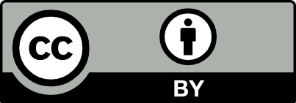 This license allows you to share and adapt the material for any purpose, even commercially.Attribution should be given to © State of New South Wales (Department of Education), 2024.Material in this resource not available under a Creative Commons license:the NSW Department of Education logo, other logos and trademark-protected materialmaterial owned by a third party that has been reproduced with permission. You will need to obtain permission from the third party to reuse its material.Links to third-party material and websitesPlease note that the provided (reading/viewing material/list/links/texts) are a suggestion only and implies no endorsement, by the New South Wales Department of Education, of any author, publisher, or book title. School principals and teachers are best placed to assess the suitability of resources that would complement the curriculum and reflect the needs and interests of their students.If you use the links provided in this document to access a third-party's website, you acknowledge that the terms of use, including licence terms set out on the third-party's website apply to the use which may be made of the materials on that third-party website or where permitted by the Copyright Act 1968 (Cth). The department accepts no responsibility for content on third-party websites.Syllabus outcomeOutcome in actionML5-UND-01analyses and responds to information, ideas and perspectives in a range of texts to demonstrate understandingStudents engage with the PowerPoint and immersive 360° experience to understand information about the Tanken Centre.Students explore cultural differences between Japanese and Australian homes.Syllabus outcomeOutcome in actionML5-UND-01analyses and responds to information, ideas and perspectives in a range of texts to demonstrate understandingStudents listen to the greetings and introductions of the Tanken Centre officers and react appropriately.Syllabus outcomeOutcome in actionML5-CRT-01creates a range of texts for diverse communicative purposes by manipulating culturally appropriate languageStudents compose answers to questions in Japanese about the fictional character given. Students share their responses, applying Japanese pronunciation and intonation.Syllabus outcomeOutcomes in actionML5-UND-01analyses and responds to information, ideas and perspectives in a range of texts to demonstrate understandingStudents listen to questions and respond appropriately using knowledge from the 360° experience.Students make comparisons between Japanese and Australian homes when answering questions about the 360° experience.TimeActivity9:00–9:05Japanese exercise – rajio taiso9:05–10:00Manga art activity – students design manga charactersAlternative activity – Japanese calligraphy (shodō) – consider displaying these in the classroom or in school’s front office10:00–11:00Students complete virtual excursion – part 111:00–11:30Break11:30–12:20Students complete virtual excursion – part 2This includes set-up and pack-up time – the actual link will be for approximately 30–40 minutes, depending on class size12:20–1:20Cooking activity – make okonomiyaki, kyaraben and/or sushi rolls1:20–2:00Break2:00–3:00Games, for example treasure hunt, Japanese jeopardy, karuta, Japanese board games, Sushi Go, library race game, kendama competition, jankenpon competition